Муниципальное казенное общеобразовательное учреждение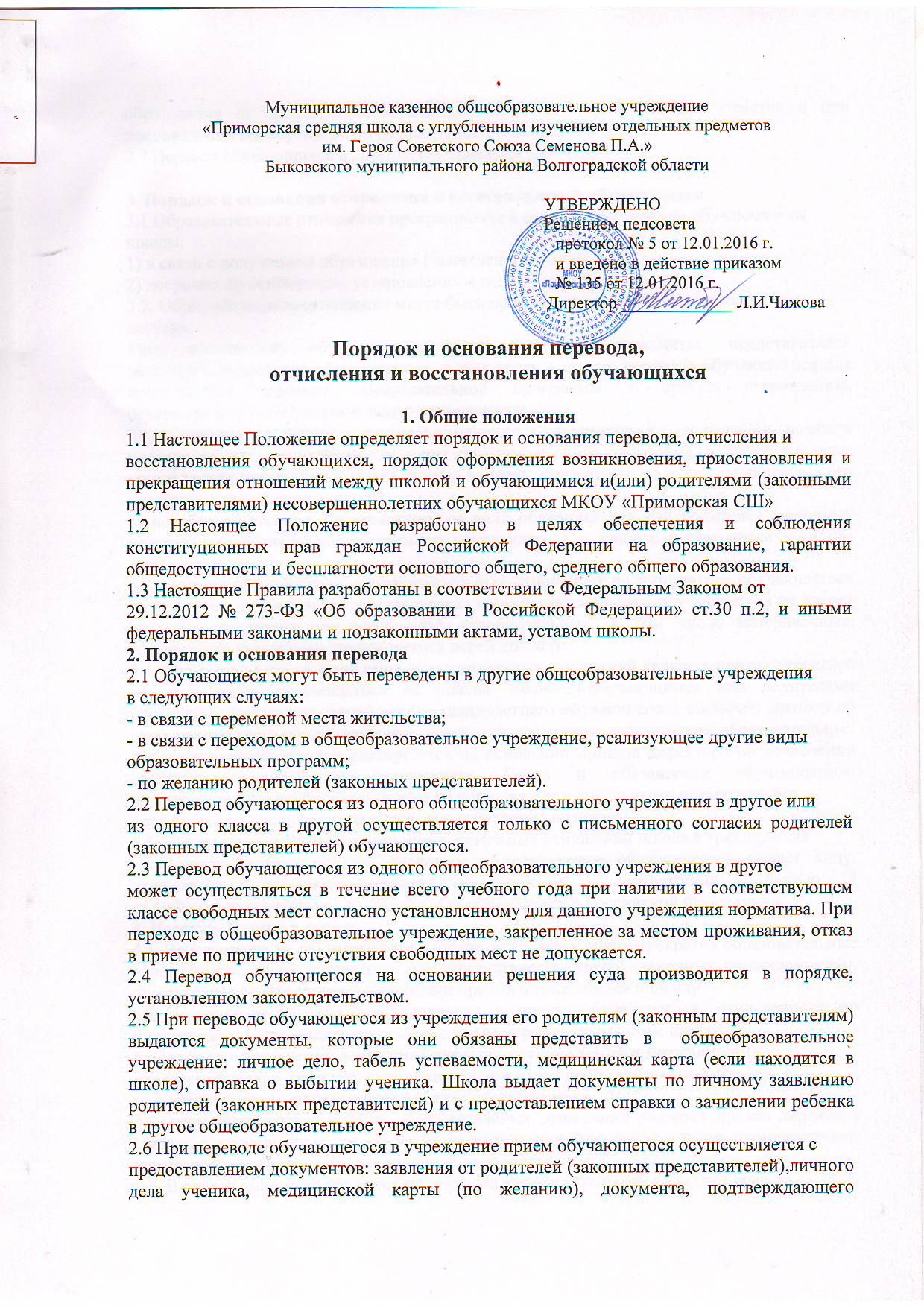 «Приморская средняя школа с углубленным изучением отдельных предметовим. Героя Советского Союза Семенова П.А.»Быковского муниципального района Волгоградской области                                                      УТВЕРЖДЕНО                                                              Решением педсовета                                                                                                     протокол № 5 от 12.01.2016 г.                                                                                                     и введено в действие приказом                                                                                                     № 135 от 12.01.2016 г.                                                                                             Директор _____________ Л.И.ЧижоваПорядок и основания перевода, отчисления и восстановления обучающихся1. Общие положения1.1 Настоящее Положение определяет порядок и основания перевода, отчисления ивосстановления обучающихся, порядок оформления возникновения, приостановления и прекращения отношений между школой и обучающимися и(или) родителями (законными представителями) несовершеннолетних обучающихся МКОУ «Приморская СШ»1.2 Настоящее Положение разработано в целях обеспечения и соблюдения конституционных прав граждан Российской Федерации на образование, гарантии общедоступности и бесплатности основного общего, среднего общего образования.1.3 Настоящие Правила разработаны в соответствии с Федеральным Законом от29.12.2012 № 273-ФЗ «Об образовании в Российской Федерации» ст.30 п.2, и иными федеральными законами и подзаконными актами, уставом школы.2. Порядок и основания перевода2.1 Обучающиеся могут быть переведены в другие общеобразовательные учрежденияв следующих случаях:- в связи с переменой места жительства;- в связи с переходом в общеобразовательное учреждение, реализующее другие видыобразовательных программ;- по желанию родителей (законных представителей).2.2 Перевод обучающегося из одного общеобразовательного учреждения в другое илииз одного класса в другой осуществляется только с письменного согласия родителей (законных представителей) обучающегося.2.3 Перевод обучающегося из одного общеобразовательного учреждения в другоеможет осуществляться в течение всего учебного года при наличии в соответствующем классе свободных мест согласно установленному для данного учреждения норматива. При переходе в общеобразовательное учреждение, закрепленное за местом проживания, отказ в приеме по причине отсутствия свободных мест не допускается.2.4 Перевод обучающегося на основании решения суда производится в порядке, установленном законодательством.2.5 При переводе обучающегося из учреждения его родителям (законным представителям) выдаются документы, которые они обязаны представить в общеобразовательное учреждение: личное дело, табель успеваемости, медицинская карта (если находится в школе), справка о выбытии ученика. Школа выдает документы по личному заявлению родителей (законных представителей) и с предоставлением справки о зачислении ребенка в другое общеобразовательное учреждение.2.6 При переводе обучающегося в учреждение прием обучающегося осуществляется спредоставлением документов: заявления от родителей (законных представителей), личного дела ученика, медицинской карты (по желанию), документа, подтверждающего образование за предыдущий период обучения; ведомости текущих отметок и при предъявлении паспорта одного из родителей (законных представителей).2.7 Перевод обучающихся оформляется приказом директора.3. Порядок и основания отчисления и восстановления обучающихся3.1 Образовательные отношения прекращаются в связи с отчислением обучающегосяшколы:1) в связи с получением образования (завершением обучения);2) досрочно по основаниям, установленным п.3.2 настоящего Положения.3.2. Образовательные отношения могут быть прекращены досрочно в следующихслучаях:1) по инициативе обучающегося или родителей (законных представителей) несовершеннолетнего обучающегося, в том числе в случае перевода обучающегося для продолжения освоения образовательной программы в другую организацию, осуществляющую образовательную деятельность;2) по инициативе школы в случае применения к обучающемуся, достигшему возраста пятнадцати лет, отчисления как меры дисциплинарного взыскания, а также в случае установления нарушения порядка приема в школу, повлекшего по вине обучающегося его незаконное зачисление в школу;3) по обстоятельствам, не зависящим от воли обучающегося или родителей (законных представителей) несовершеннолетнего обучающегося и школы, в том числе в случае ликвидации школы.3.3. Досрочное прекращение образовательных отношений по инициативе обучающегося или родителей (законных представителей) несовершеннолетнего обучающегося не влечет за собой возникновение каких-либо дополнительных, в том числе материальных, обязательств указанного обучающегося перед школой.3.4. Основанием для прекращения образовательных отношений является приказ директора об отчислении обучающегося из школы. Если с обучающимся или родителями (законными представителями) несовершеннолетнего обучающегося заключен договор об оказании платных образовательных услуг, при досрочном прекращении образовательных отношений такой договор расторгается на основании приказа директора об отчислении обучающегося из этой организации. Права и обязанности обучающегося, предусмотренные законодательством об образовании и локальными нормативнымиактами школы прекращаются с даты его отчисления из школы.3.5. При досрочном прекращении образовательных отношений школа в трехдневныйсрок после издания приказа директора об отчислении обучающегося выдает лицу, отчисленному из школы, справку об обучении в соответствии с частью 12 ст.60Федерального закона № 273-ФЗ «Об образовании в Российской Федерации».4. Восстановление в школе4.1. Восстановление обучающегося в школе, если он досрочно прекратил образовательные отношения по своей инициативе или инициативе родителей (законных представителей), проводится в соответствии с Правилами приема обучающихся в школу.4.2. Порядок и условия восстановления в школе обучающегося, отчисленного по инициативе школы, определяются локальным нормативным актом школы.5. Порядок оформления возникновения, приостановления и прекращенияотношений между школой, обучающимися и (или) родителями (законнымипредставителями) несовершеннолетних обучающихся5.1.Основанием возникновения образовательных отношений является приказ директора школы о приеме лица на обучение в школу или для прохождения промежуточной аттестации и (или) государственной итоговой аттестации.5.2. В случае приема на обучение по образовательным программам за счет средствфизических и (или) юридических лиц изданию приказа о приеме лица на обучение в школу предшествует заключение договора об образовании.5.3. Права и обязанности обучающегося, предусмотренные законодательством обобразовании и локальными нормативными актами школы возникают у лица, принятого на обучение, с даты, указанной в приказе директора о приеме лица на обучение или в договоре об образовании.5.4. Договор об образовании заключается в простой письменной форме между:1) школой и лицом, зачисляемым на обучение (родителями (законными представителями) несовершеннолетнего лица);2) школой, лицом, зачисляемым на обучение, и физическим или юридическимлицом, обязующимся оплатить обучение лица, зачисляемого на обучение.5.5. В договоре об образовании должны быть указаны основные характеристики образования, в том числе вид, уровень и (или) направленность образовательной программы (часть образовательной программы определенных уровня, вида и (или)направленности), форма обучения, срок освоения образовательной программы(продолжительность обучения).5.6. Договор об образовании не может содержать условия, которые ограничивают права лиц, имеющих право на получение образования определенных уровня и направленности и подавших заявления о приеме на обучение (далее - поступающие), и обучающихся или снижают уровень предоставления им гарантий по сравнению с условиями, установленными законодательством об образовании. Если условия, ограничивающие права поступающих и обучающихся или снижающие уровень предоставления им гарантий, включены в договор, такие условия не подлежат применению.5.7. Примерные формы договоров об образовании утверждаются федеральным органом исполнительной власти, осуществляющим функции по выработке государственной политики и нормативно-правовому регулированию в сфере образования.5.8. Образовательные отношения изменяются в случае изменения условий получения обучающимся образования по конкретной основной или дополнительной образовательной программе, повлекшего за собой изменение взаимных прав и обязанностей обучающегося и школы.5.9. Образовательные отношения могут быть изменены как по инициативе обучающегося (родителей (законных представителей) несовершеннолетнего обучающегося) по его заявлению в письменной форме, так и по инициативе школы.5.10. Основанием для изменения образовательных отношений является приказ директора. Если с обучающимся (родителями (законными представителями) несовершеннолетнего обучающегося) заключен договор об образовании, приказ издается на основании внесения соответствующих изменений в такой договор.5.11. Права и обязанности обучающегося, предусмотренные законодательством обобразовании и локальными нормативными актами школы изменяются с даты изданияприказа или с иной указанной в нем даты.6. Заключительные положения6.1. Настоящие Правила вступают в силу с 11.01.2016г.6.2 Настоящие Правила вывешиваются для ознакомления на сайт школы и на информационный стенд школы.Срок действия: постоянно